О порядке создания, хранения, использования и восполнения резерва материальных ресурсов для ликвидации чрезвычайных ситуаций на территории Бойкопонурского сельского поселения Калининского районаВ соответствии с Федеральным законом от 21 декабря 1994 г. № 68-ФЗ "О защите населения и территорий от чрезвычайных ситуаций природного и техногенного характера", в целях своевременного и качественного обеспечения мероприятий по ликвидации чрезвычайных ситуаций и защите населения на территории Бойкопонурского сельского поселения Калининского района п о с т а н о в л я ю:1. Утвердить Порядок создания, хранения, использования и восполнения резерва материальных ресурсов для ликвидации чрезвычайных ситуаций на территории Бойкопонурского сельского поселения Калининского района (приложение 1).2. Утвердить номенклатуру и объемы резерва материальных ресурсов для ликвидации чрезвычайных ситуаций на территории Бойкопонурского сельского поселения Калининского района (приложение 2).3. Создание, хранение и восполнение резерва материальных ресурсов для ликвидации чрезвычайных ситуаций на территории Бойкопонурского сельского поселения Калининского района производить за счет средств бюджета сельского поселения.4. Рекомендовать руководителям предприятий, организаций и учреждений сельского поселения создать соответствующие резервы материальных ресурсов для ликвидации чрезвычайных ситуаций.5. Общему отделу обнародовать настоящее постановление в установленном порядке и разместить на официальном сайте администрации Бойкопонурского сельского поселения Калининского района в сети «Интернет».                                                  26. Контроль за выполнением настоящего постановления оставляю за собой.7. Постановление вступает в силу со дня его обнародования.                                 3ЛИСТ СОГЛАСОВАНИЯпроекта постановления администрации Бойкопонурскогосельского поселения Калининского районаот ____________  № _______"О порядке создания, хранения, использованияи восполнения резерва материальных ресурсов для ликвидации чрезвычайных ситуаций на территории Бойкопонурского сельского поселения Калининского района"Проект подготовлен и внесен:Заместителем главыБойкопонурского сельского поселения Калининского  района                                                                 Г.Н.ОгарковПроект согласован:Начальник общего отделаадминистрации Бойкопонурскогосельского поселенияКалининского  района                                                                  З.А.Каспарайтис Приложение 1к постановлению администрацииБойкопонурского сельского поселения Калининского района от ___________ 20____г. № _____ПОРЯДОК 
создания, хранения, использования и восполнения резерва материальных ресурсов для ликвидации чрезвычайных ситуаций на территории Бойкопонурского сельского поселения Калининского района 1. Настоящий Порядок разработан в соответствии с Федеральным законом от 21 декабря 1994 г. № 68-ФЗ "О защите населения и территорий от чрезвычайных ситуаций природного и техногенного характера", Федеральным законом от 06.10.2003 г. № 131-ФЗ "Об общих принципах организации местного самоуправления в Российской Федерации",  и определяет основные принципы создания, хранения, использования и восполнения резерва материальных ресурсов для ликвидации чрезвычайных ситуаций (далее - резерв) на территории Бойкопонурского сельского поселения.2. Резерв создается заблаговременно в целях экстренного привлечения необходимых средств для первоочередного жизнеобеспечения пострадавшего населения, развертывания и содержания временных пунктов размещения и питания пострадавших граждан, оказания им помощи, обеспечения аварийно-спасательных и аварийно-восстановительных работ в случае возникновения чрезвычайных ситуаций, а также при ликвидации угрозы и последствий чрезвычайных ситуаций.
Использование Резерва, на иные цели, не связанные с ликвидацией чрезвычайных ситуаций, допускается в исключительных случаях, только на основании решений, принятых администрацией Бойкопонурского сельского поселения.3. Резерв включает продовольствие, предметы первой необходимости, вещевое имущество, строительные материалы, медикаменты и медицинское имущество, нефтепродукты, другие материальные ресурсы.4. Номенклатура и объемы материальных ресурсов резерва утверждаются постановлением администрации и устанавливаются исходя из прогнозируемых видов и масштабов чрезвычайных ситуаций, предполагаемого объема работ по их ликвидации, а также максимально возможного использования имеющихся сил и средств для ликвидации чрезвычайных ситуаций.5. Создание, хранение и восполнение резерва осуществляется за счет средств бюджета сельского поселения, а также за счет внебюджетных источников.6. Объем финансовых средств, необходимых для приобретения материальных ресурсов резерва, определяется с учетом возможного изменения                                                     2рыночных цен на материальные ресурсы, а также расходов, связанных с формированием, размещением, хранением и восполнением резерва.7. Функции по созданию, размещению, хранению и восполнению резерва возлагаются на отдел по бухгалтерскому учету и отчетности, орган (лицо), специально уполномоченного на решение задач в области защиты населения и территории от чрезвычайных ситуаций.8. Органы, на которые возложены функции по созданию резерва:
разрабатывают предложения по номенклатуре и объемам материальных ресурсов в резерве;представляют на очередной год бюджетные заявки для закупки материальных ресурсов в резерв;определяют размеры расходов по хранению и содержанию материальных ресурсов в резерве;определяют места хранения материальных ресурсов резерва, отвечающие требованиям по условиям хранения и обеспечивающие возможность доставки в зоны чрезвычайных ситуаций;в установленном порядке осуществляют отбор поставщиков материальных ресурсов в резерв;заключают в объеме выделенных ассигнований договоры (контракты) на поставку материальных ресурсов в резерв, а также на ответственное хранение и содержание резерва;организуют хранение, освежение, замену, обслуживание и выпуск материальных ресурсов, находящихся в резерве;организуют доставку материальных ресурсов резерва потребителям в районы чрезвычайных ситуаций;ведут учет и отчетность по операциям с материальными ресурсами резерва;
обеспечивают поддержание резерва в постоянной готовности к использованию;
осуществляют контроль за наличием, качественным состоянием, соблюдением условий хранения и выполнением мероприятий по содержанию материальных ресурсов, находящихся на хранении в резерве;подготавливают проекты правовых актов по вопросам закладки, хранения, учета, обслуживания, освежения, замены, реализации, списания и выдачи материальных ресурсов резерва.9. Общее руководство по созданию, хранению, использованию резерва возлагается на орган (лицо), специально уполномоченного на решение задач в области защиты населения и территории от чрезвычайных ситуаций администрации Бойкопонурского сельского поселения.10. Материальные ресурсы, входящие в состав резерва, независимо от места их размещения, являются собственностью юридического лица, на чьи средства они созданы (приобретены).11. Хранение материальных ресурсов резерва организуется как на объектах, специально предназначенных для их хранения и обслуживания, так и в соответствии с заключенными договорами на базах и складах промышленных, транспортных, сельскохозяйственных, снабженческо-сбытовых, торгово-посреднических и иных предприятий и организаций, независимо от формы собственности, и где гарантирована их безусловная                                              3сохранность и откуда возможна их оперативная доставка в зоны чрезвычайных ситуаций.12. Органы, на которые возложены функции по созданию резерва и заключившие договоры, осуществляют контроль за количеством, качеством и условиями хранения материальных ресурсов. Возмещение затрат организациям, осуществляющим на договорной основе ответственное хранение резерва, производится за счет средств бюджета муниципального образования Бойкопонурского сельского поселения.13. Выпуск материальных ресурсов из резерва осуществляется по решению Главы администрации Бойкопонурского сельского поселения, или лица, его замещающего, и оформляется письменным распоряжением. Решения готовятся на основании обращений предприятий, учреждений и организаций и граждан.14. Использование резерва осуществляется на безвозмездной или возмездной основе. В случае возникновения на территории муниципального образования чрезвычайной ситуации техногенного характера расходы по выпуску материальных ресурсов из резерва возмещаются за счет средств и имущества хозяйствующего субъекта, виновного в возникновении чрезвычайной ситуации.15. Перевозка материальных ресурсов, входящих в состав резерва, в целях ликвидации чрезвычайных ситуаций осуществляется администрацией Бойкопонурского сельского поселения.16. Предприятия, учреждения и организации, обратившиеся за помощью и получившие материальные ресурсы из резерва, организуют прием, хранение и целевое использование доставленных в зону чрезвычайной ситуации материальных ресурсов.17. Отчет о целевом использовании выделенных из резерва материальных ресурсов готовят предприятия, учреждения и организации, которым они выделялись. Документы, подтверждающие целевое использование материальных ресурсов, представляются в администрацию Бойкопонурского сельского поселения, в десятидневный срок.18. Для ликвидации чрезвычайных ситуаций и обеспечения жизнедеятельности пострадавшего населения администрация Бойкопонурского сельского поселения может использовать находящиеся на его территории объектовые резервы материальных ресурсов по согласованию с организациями, их создавшими.19. Восполнение материальных ресурсов резерва, израсходованных при ликвидации чрезвычайных ситуаций, осуществляется за счет средств, указанных в решении администрации Бойкопонурского сельского поселения о выделении ресурсов из Резерва.20. По операциям с материальными ресурсами резерва организации несут ответственность в порядке, установленном законодательством Российской Федерации и договорами.Приложение 2к постановлению администрацииБойкопонурского сельского поселения Калининского района от ___________ 20____г. № _____Номенклатура и объем резерва материальных ресурсов для ликвидации чрезвычайных ситуаций на территории Бойкопонурского сельского поселенияКалининского района(для ликвидации ЧС на территории Бойкопонурского сельского поселения, в том числе для организации первоочередного жизнеобеспечения пострадавшего при ЧС населения, на 60 человек, при продолжительности периода жизнеобеспечения до 3суток):Примечание: * - в числителе указаны нормы водообеспечения для питья взрослого населения и подростков (от 14 лет и старше), а в знаменателе - нормы для детей от 1 года и до 14 лет и кормящих матерей.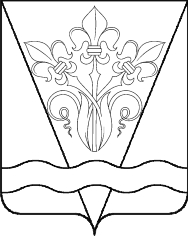 АДМИНИСТРАЦИЯ БОЙКОПОНУРСКОГО СЕЛЬСКОГО ПОСЕЛЕНИЯ КАЛИНИНСКОГО РАЙОНААДМИНИСТРАЦИЯ БОЙКОПОНУРСКОГО СЕЛЬСКОГО ПОСЕЛЕНИЯ КАЛИНИНСКОГО РАЙОНААДМИНИСТРАЦИЯ БОЙКОПОНУРСКОГО СЕЛЬСКОГО ПОСЕЛЕНИЯ КАЛИНИНСКОГО РАЙОНААДМИНИСТРАЦИЯ БОЙКОПОНУРСКОГО СЕЛЬСКОГО ПОСЕЛЕНИЯ КАЛИНИНСКОГО РАЙОНААДМИНИСТРАЦИЯ БОЙКОПОНУРСКОГО СЕЛЬСКОГО ПОСЕЛЕНИЯ КАЛИНИНСКОГО РАЙОНААДМИНИСТРАЦИЯ БОЙКОПОНУРСКОГО СЕЛЬСКОГО ПОСЕЛЕНИЯ КАЛИНИНСКОГО РАЙОНААДМИНИСТРАЦИЯ БОЙКОПОНУРСКОГО СЕЛЬСКОГО ПОСЕЛЕНИЯ КАЛИНИНСКОГО РАЙОНААДМИНИСТРАЦИЯ БОЙКОПОНУРСКОГО СЕЛЬСКОГО ПОСЕЛЕНИЯ КАЛИНИНСКОГО РАЙОНАПОСТАНОВЛЕНИЕПОСТАНОВЛЕНИЕПОСТАНОВЛЕНИЕПОСТАНОВЛЕНИЕПОСТАНОВЛЕНИЕПОСТАНОВЛЕНИЕПОСТАНОВЛЕНИЕПОСТАНОВЛЕНИЕПОСТАНОВЛЕНИЕПОСТАНОВЛЕНИЕот  ___________№_____хутор Бойкопонурахутор Бойкопонурахутор Бойкопонурахутор Бойкопонурахутор Бойкопонурахутор Бойкопонурахутор Бойкопонурахутор Бойкопонурахутор Бойкопонурахутор БойкопонураГлава Бойкопонурского сельского поселения Калининского района                                                                                            Ю.Я. ЧернявскийГлава Бойкопонурского сельского поселения Калининского района                                                                                            Ю.Я. Чернявский№ п/пНаименование продуктовЕд. изм.норма на 1 человека в суткиВсего на 3 суток на 60 человекПродовольствиеПродовольствиеПродовольствиеПродовольствиеПродовольствие1Хлеб и хлебобулочные изделиякг0,46082,82Крупа гречневаякг0,40723Крупа рисоваякг0,40724Изделия макаронныекг0,40725Консервы мясныекг0,150276Консервы рыбныекг0,100187Масло животноекг0,05098Масло растительноекг0,011,89Продукция молочная и сыродельной промышленностикг0,0254,510Сахаркг0,07513,511Чайкг0,0020,3612Овощи, грибы, картофель, фрукты сушеныекг0,0152,713Консервы плодовые и ягодные, экстракты ягодныекг0,101814Консервы овощные, томатныекг0,46082,815Соль поваренная пищеваякг0,0203,616Вода питьеваялитр2,5/5,0*450/900№п/пНаименование материальных ресурсовЕд. изм.КоличествоВещевое имущество и ресурсы жизнеобеспеченияВещевое имущество и ресурсы жизнеобеспеченияВещевое имущество и ресурсы жизнеобеспеченияВещевое имущество и ресурсы жизнеобеспечения1Палатки вместимостью до 10 человекшт62Кровати раскладныешт603Матрасышт604Одеялашт605Подушкишт606Спальные мешкишт607Свечишт1008Фонари с солнечной батареейшт609Тепловые пушкишт610Одежда теплая, специальнаякомплект6011Обувь резиноваяпар6012Обувь утепленнаяпар6013Рукавицыпар6014Моющие средствакг2515Фляги для воды объемом 0,5-1 литр шт60Предметы первой необходимостиПредметы первой необходимостиПредметы первой необходимостиПредметы первой необходимости1Миска глубокая металлическаяшт/чел602Ложкашт/чел603Кружкашт/чел604Ведрошт. на 10 чел.65чайникшт.106Мылошт/чел607Постельные принадлежности (простыни, наволочки, полотенца)компл./чел60Горюче-смазочные материалыГорюче-смазочные материалыГорюче-смазочные материалыГорюче-смазочные материалы1Автомобильный бензин АИ-95л15002Автомобильный бензин АИ-92л15003Дизельное топливол5000Медицинское имуществоМедицинское имуществоМедицинское имуществоМедицинское имущество1Комплект индивидуальный медицинский гражданской защитыкомпл.602Санитарная сумка с укладкойшт.10Строительные материалыСтроительные материалыСтроительные материалыСтроительные материалы1Лес строительныйм.куб.102Доска необрезнаям.куб.53Цементм.куб.24Рубероидкв.м.1005Шиферлист4006Стеклокв.м.507 Арматура 10,12,18,24 ммтонн18Уголок 50х50, 75х75шт159Гвозди 100, 150ммтонн0,0210Скобы строительныешт1011Проволока крепежная d 2,5-8,0 ммтонн0,0112Провода и кабелиметр10013Труба стальнаяметр5014Швеллертонн0,0915Балка двутавроваяшт216Кирпичшт1000Средства индивидуальной защитыСредства индивидуальной защитыСредства индивидуальной защитыСредства индивидуальной защиты1Унифицированные фильтрующие малогабаритные самоспасатели «Шанс»шт60Средства пожаротушенияСредства пожаротушенияСредства пожаротушенияСредства пожаротушения1мотопомпашт2Глава Бойкопонурского сельского поселения Калининского района                                                                                            Ю.Я. Чернявский